тот челоКонсультация для родителей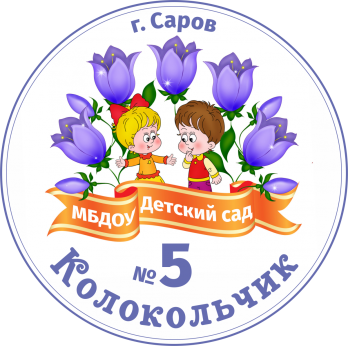 "Безопасность дошкольников в сети Интернет"Интернет является прекрасным источником для новых знаний, занимает досуг. Но в то же время, Сеть таит в себе много опасностей. Обязательно нужно поговорить с детьми, объяснить, что могут возникать различные неприятные ситуации и то, как из них лучшим образом выходить. Помните, что безопасность ваших детей в Интернете, на 90% зависит от вас.Согласно данным статистики, около 50% детей посещают сайты в сети без всякого родительского контроля. Сегодня во многих семьях дети начинают сидеть за компьютером чуть ли не с 3-х летнего возраста. Сначала они увлекаются игрушками, а затем общаются с друзьями и посещают разные сайты в Интернете. Одному ребенку достаточно бывает строгого слова родителей, чтобы он вел себя правильно в контексте Интернет - безопасности, а другой может сломать все системы защиты, установленные родителями и продолжать посещать запрещенные сайты. Прежде чем задуматься над тем, что сделать, чтобы обеспечить безопасность ребенка в Интернете, надо четко знать какие угрозы встречаются чаще всего. В России действует федеральный закон «О защите детей от информации, причиняющей вред их здоровью и развитию». Закон запрещает распространение нежелательной информации среди детей в зависимости от их возраста. Это относится не только к интернету — фильмы в кино и книги, например, тоже попадают под ограничения. Пять типов информационной продукции по возрастным категориям:для детей, не достигших возраста 6 лет;для детей, достигших возраста 6 лет; для детей, достигших возраста 12 лет;для детей, достигших возраста 16 лет;для совершеннолетних. С 1 сентября 2012 года вся информация стала маркироваться соответствующими отметками возрастной категории (0+, 6+, 12+, 16+, 18+). Но, конечно, маркировка контента не гарантирует полной информационной безопасности детей в интернетеПравило 1. Внимательно относитесь к действиям ваших детей в «мировой паутине»: Не отправляйте детей в «свободное плавание» по Интернету. Старайтесь активно участвовать в общении ребенка с Интернет, особенно на этапе освоения. Беседуйте с ребенком о том, что нового для себя он узнает с помощью Интернет, чтобы вовремя предупредить угрозу. Правило 2. Информируйте ребенка о возможностях и опасностях, которые несет в себе сеть: Объясните ребенку, что в Интернете как в жизни встречаются и «хорошие», и «плохие» люди. Объясните, что если ребенок столкнулся с негативом или насилием от другого пользователя Интернет, ему нужно сообщить об этом близким людям. Научите ребенка искать нужную ему информацию и проверять ее, в том числе с вашей помощью. Научите ребенка внимательно относиться к скачиванию платной информации и получению платных услуг изИнтернет, особенно путем отправки sms, – во избежание потери денег. Сформируйте список полезных, интересных, безопасных ресурсов, которыми может пользоваться ваш ребенок, и посоветуйте их использовать. Правило 3. Выберите удобную форму контроля пребывания вашего ребенка в Сети: Установите на ваш компьютер необходимое программное обеспечение – решение родительского контроля и антивирус. Если ваш ребенок остается часто дома один, ограничьте время пребывания вашего ребенка в Интернете. Если компьютер используется всеми членами семьи, установите его в месте, доступном для всех членов семьи, а не в комнате ребенка. Создавайте разные учетные записи на вашем компьютере для взрослых и детей. Это поможет не только обезопасить ребенка, но и сохранить ваши личные данные. Регулярно отслеживайте ресурсы, которые посещает ваш ребенок. Простые настройки компьютера позволят вам быть в курсе того, какую информацию просматривал Ваш ребенок. Правило 4. Регулярно повышайте уровень компьютерной грамотности, чтобы знать, как обеспечить безопасность детей: Используйте удобные возможности повышения уровня компьютерной и Интернет грамотности, например, посещение курсов, чтение специальной литературы, консультации с экспертами.Правило 5.Учите ребёнка здравому смыслу. Он должен понимать, что некоторые вещи — например, имена и должности родителей, адрес, пароль от социальной сети и так далее — нельзя никому раскрывать. Объясните, что интернет позволяет любому человеку выдавать себя за кого угодно. Перед тем как встретиться с другом, которого нашёл в Сети, лучше поговорить со взрослыми. Здравый смысл — одно из главных правил безопасности детей в интернете.Чего делать не нужноНе рекомендуется наказывать за увиденный нежелательный контент. Например, если вы обнаружили в истории браузера порнографию, не ругайте сына или дочь, спокойно поговорите об этом. Если вы ещё не поднимали тему полового воспитания — самое время это сделать.Не стоит маниакально контролировать все социальные сети ребёнка, особенно читать переписки. Чем старше сын или дочь, тем острее воспринимается ваше вторжение в личное пространство. Чрезмерный контроль за безопасностью ребёнка в Сети может оттолкнуть детей от вас. Стройте отношения на доверии. Обучайте ребёнка правилам безопасного поведения в интернете и соблюдайте их сами.Обеспечение безопасности детей в интернете — это важно, но стоит быть реалистами: никогда не получится создать волшебный мыльный пузырь и оградить ребёнка от всего плохого, что существует в мире. Рано или поздно дети в интернете сталкиваются и с нежелательным контентом, и со страшными фильмами, и с травмами. Ваше дело — помочь, поддержать, всегда быть рядом. Всегда оставайтесь на стороне ребёнка.